Попова Валентина Александровна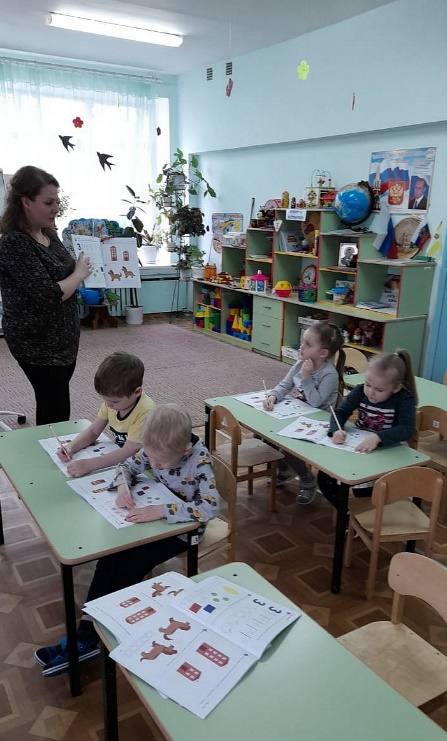 Образование: высшее, МОУ «Академия права и управления»,ООО «Инфоурок» по программе «Воспитание детей дошкольного возраста»Общий педагогический стаж: 4 месяцаКонспект ООД по ФЭМП в средней группе «Играем и считаем» Цель: формирование элементарных математических представлений у детей. Задачи:Образовательные:Закреплять название геометрических фигур (круг, квадрат, прямоугольник, треугольник, овал); выделять их свойства (форма, цвет, размер).Закреплять умение считать в пределах 5, познакомить с порядковым значением числа, учить отвечать на вопросы «сколько?», «который по счету?», «на котором месте?»; Продолжать учить детей соотносить цифру с количеством предметов;Упражнять в умении сравнивать две группы предметов и уравнивать их на основе счета.Развивающие: Развивать речь, наблюдательность, внимание, мыслительную активность, умение высказывать свои ответы на поставленные вопросы;Развивать логическое мышление, память;Развивать умение ориентироваться в пространстве;Развивать внимание, выдержку. раскрыть на конкретных примерах значение понятий: большая, маленькая, короче, длиннее.Воспитывающие: Воспитывать интерес к занятиям математикой;Воспитывать усидчивость.Образовательная область: «Познавательное развитие», «Речевое развитие» и «Социально-коммуникативное развитие».Ожидаемый результат:- закрепить полученные ранее навыки обследования предметов и объектов;- закрепить знания детей о цифрах и числах.Активизация словаря:- 1, 2, 3, 4, 5,- «утро», «день», «вечер», «ночь», справа, слева,- закрепить умение произносить слова физминутки, пальчиковой игры внятно, давать полный ответ на вопрос воспитателя.Методические приемы:- игровой (использование сюрпризных моментов);- наглядный (использование иллюстраций);- словесный (напоминание, указание, вопросы);- поощрение, анализ деятельности;- приема здоровьесберегающих технологий: смена видов деятельности.Форма организации работы: групповая, индивидуальная.Предварительная работа:Материал для занятия: письмо от Умняши, кукла, геометрические фигуры для каждого ребенка (круг, квадрат, треугольник, прямоугольник) и модули геометрических фигур, обручи, карточки с заданием на к/р, цветные карандаши, карточки для счета, карточки с цифрами, проектор, слайдовая презентация «Занимательные задачки», подарки - «разукрашки»Ход занятия:1. Организационный моментМы построим ровный круг,Справа друг и слева друг.Дружно за руки возьмемся,И друг другу улыбнемся!У всех хорошее настроение?Все забыты огорчения?Я прошу вас мне сказать:Готовы вы сейчас считать? (ответы детей)-Ребята, сегодня почтальон принес мне письмо. Хотите узнать, что там?«Здравствуйте ребята! Меня зовут кукла Умняша. Я живу в волшебной стране Игрляндия! И я приглашаю вас к себе в гости! Я слышала, что вы очень послушные, умные и сообразительные ребята, и я очень хочу с вами познакомиться! » - А вы хотите познакомиться с Умняшкой? А как мы отправимся в волшебную страну? (предположения детей)-  А я вам предлагаю отправиться пешком. Нам предстоит долгий путь.Отправляемся друзья! Отставать никак нельзя!(дети идут по камушкам, по песочку, по листочкам)2. Организационно-практический этап1 задание «Геометрические фигуры».- Ой, ребята, смотрите, где это мы очутились? А я знаю. Мы на лужайке. А кто живет на этой лужайке, мы узнаем, если отгадаем загадки.Прикатилось колесо,Ведь похожее оно,Как наглядная натураЛишь на круглую фигуру.Догадался, милый друг?Ну, конечно, это … (круг) ***На фигуру посмотриИ в альбоме начертиТри угла. Три стороныМеж собой соедини.Получился не угольник,А красивый… (треугольник) ***Я фигура – хоть куда,Очень ровная всегда,Все углы во мне равныИ четыре стороны.Кубик – мой любимый брат,Потому что я…. (квадрат) ***Растянули мы квадратИ представили на взгляд,На кого он стал похожимИли с чем-то очень схожим?Не кирпич, не треугольник -Стал квадрат… (прямоугольник).- Догадались, кто живет на этой лужайке?  (геометрические фигуры)- Ребята, а хотите, я вам расскажу сказку о прямоугольнике и квадрате. Садитесь удобнее. И так, слушайте сказку.«В царстве - государстве геометрических фигур жили - были Прямоугольник и Квадрат. «Я такой неуклюжий» - говорил Прямоугольник «Если поднимусь во весь рост, становлюсь высоким и узким. Вот таким.А если лягу на бок, то становлюсь низким и толстым. Вот таким.«А ты всегда остаешься одинаковым», - говорил он, обращаясь к Квадрату, - и стоя, и сидя, и лежа» «Да уж, - отвечал с гордостью Квадрат. - У меня все стороны равны». И переворачивался с боку на бок, но его рост и ширина от этого не менялись.Но однажды случилось вот что. Одна девочка гуляла в лесу и заблудилась. Она не знала, в какую сторону ей идти, где её дом. И вдруг она встретила Квадрат и Прямоугольник. Поскольку у Квадрата был очень важный вид, девочка обратилась к нему: «Можно я заберусь на вас и посмотрю, где мой дом?» Она забралась с начала на одну его сторону, но не чего не увидела из - за деревьев, потом попросила Квадрата перевернуться, но и на этот раз ничего не увидела, поскольку все стороны квадрата равны. «Может быть я смогу помочь тебе?» - спросил скромный Прямоугольник. Он встал во весь рост, девочка забралась на него и оказалась выше деревьев. Она увидела свой дом и узнала куда идти. «Давай мы тебя проводим», - предложил Квадрат. Вдруг на их пути оказалась речка. «Господин Квадрат, помогите мне через речку перебраться! » - попросила девочка. Квадрат подошел к речке и хотел дотянуться до другого берега, но. Плюх и упал в воду. Добрый Прямоугольник помог своему товарищу вылезти из воды. А затем лег на бок и стал мостом. Девочка перебежала по Прямоугольнику и оказалась дома. «Спасибо, - сказала девочка геометрическим фигурам, - вы не оставили меня в лесу и помогли найти дорогу домой. Теперь я знаю, - обратилась девочка к Прямоугольнику, - что вы очень полезная фигура». «Ну что ты, - скромно ответил Прямоугольник, - просто мои стороны разной длины: две длинные, а две короткие».-Ребята, понравилась вам сказка? Какие стороны у прямоугольника? (две длинные, а две короткие)А сейчас геометрические фигуры предлагают поиграть  вам в игру «Найди свой домик».Жили-были в своих домиках геометрические фигуры. Как они называются? Круг, квадрат, треугольник и прямоугольник (показывает и раскладывает в обручи большие фигуры, 6 обручей и несколько цветов). Затем раздает всем детям по одной геометрической фигуре.В математику играю,Вас в фигуры превращаю!Раз, два, три, треугольник, в дом беги! (дети-треугольники забегают в свой обруч).- Молодцы ребята! Справились!- Но нам пора отправляться дальше! (опять дети идут по кочкам, камушкам, песочку, болоту)2 задание «Считаем до 5»- Смотрите, ребята, мы с вами оказались в королевстве феи Считалочки, но она сейчас в отъезде по делам. И вот фея Считалочка уехала, а числа 1,2,3,4 и 5 решили пока ее нет, немного пошалить и перепутались так, что забыли свои порядковые места. Поэтому в королевстве даже солнышко спряталось. Давайте им поможем навести порядок?!(Дети расставляют числа по порядку). - Молодцы, вы все сделали правильно!-  А еще Считалочка нам  оставила какое-то задание. Посмотрим?(у каждого ребенка карточка с заданием: сосчитать нарисованные предметы и получившиеся ответы соединить с цифрами)Пока мы с вами выполняли задание феи, выглянуло солнышко.Гимнастика для глазЛучик, лучик озорной, поиграй-ка, ты со мной   (моргают глазами)Ну-ка, лучик, повернись, на глаза мне покажись.(круговые движения глазами)Взгляд я влево отведу, лучик солнца я найду     (смотрят влево)Теперь вправо посмотрю, снова лучик я найду    (смотрят вправо)- Ребята, а посмотрите, вот здесь тоже какие-то картинки.(рассматриваем картинки с изображением разных предметов, которые висят на доске.  Затем дети выполняют движения, соответствующие тексту)Сколько яблочек у нас,Столько мы подпрыгнем раз. (1)- Сколько листиков у нас,Столько мы присядем раз. (2)- Сколько красных мухоморов,Столько сделаем наклонов. (3)- Сколько баночек у нас,Столько хлопнем с вами раз. (4)- Сколько клоунов веселых,Столько топнем с вами раз (5).- Молодцы! Справились со всеми заданиями феи Считалочки! Мы можем идти  дальше!3 задание «Реши задачку»- Ой, куда это мы опять пришли? А попали мы в королевство принца Задачкина, здесь тоже нужно выполнить несколько заданий. Вы готовы?   - Тогда давайте решим с вами занимательные задачки, которые приготовил для нас принц. Только слушать их нужно очень внимательно!-Навострите свои ушки на макушке и послушайте:  Испугались медвежонка,Еж с ежихой и ежонком,Сколько было всех ежей?Подскажите поскорейНа крыльце сидит щенок, Греет свой пушистый бок.Прибежал еще один И уселся рядом с ним. (Сколько стало щенят?)Я рисую кошкин дом:Три окошка, дверь с крыльцом.Наверху еще окно,Чтобы не было темно.Посчитай окошкиВ домике у кошки.Четыре грибка нашёл Вадим,А потом ещё один.Вы ответьте на вопрос:Сколько он грибов принёс?3. Заключительный этап. Итог- Молодцы ребята!- Нам нужно отправляться дальше! (опять дети идут по известному маршруту)- Ну, вот, наконец, мы дошли до страны Игрляндии! (детей встречает кукла Умняшка) - Здравствуй, Умняшка! - Здравствуйте, ребята!  Как вы до меня добрались? Трудно было? Какие вы молодцы! А хотите со мной поиграть? А я посмотрю, какие вы умненькие и сообразительные!Начинаем мы опять:Решать, отгадывать, смекать!Пожелаю вам удачи-За работу, в добрый час!Дети  играют с Умняшой.Игра «Когда это бывает?»(картинки)Завтракаем мы утром, а ужинаем …(вечером)Спим мы ночью, а делаем зарядку…(утром)Днем мы обедаем, а завтракаем …(утром)Солнце светит днем, а луна…(ночью)Ужинаем мы вечером, а обедаем…(днем)В садик мы идем утром, а из садика….(вечером)После игр кукла Умняша подводит совместно с детьми итог занятия. И предлагает взять с собой игру-задание «Каждому свое ведерко»(на каждого ребенка листок с заданием)- Ребята вам пора возвращаться в детский сад. Я очень рада, что вы ко мне пришли в гости! До свидания! Приходите еще!Итог:  - Ребята, вам понравилось наше занятие?- Кто приходил к нам?- Кто вспомнит, какие задания вы выполняли?Ребята, Умняша оставила для вас подарок. Давайте его откроем и посмотрим, что в нём (обсуждение).Литература.1. Гербова, В. В. Занятия по развитию речи в средней группе детского сада : планы занятий / В. В. Гербова. – М. : Мозаика-Синтез, 2010.2. Губанова, Н. Ф. Развитие игровой деятельности : система работы в средней группе детского сада / Н. Ф. Губанова. – М. : Мозаика-Синтез, 2010.3. Комплексное перспективное планирование в средней группе детского сада / под ред. Т. С. Комаровой. – М. : Мозаика-Синтез, 2011.4. От  рождения  до  школы.  Примерная  общеобразовательная  программа  дошкольного  образования  /  под ред. Н. Е. Вераксы, Т. С. Комаровой, М. А. Васильевой. – М. : Мозаика-Синтез, 2014.5. Пономарева, И. А. Занятия по формированию элементарных математических представлений в средней группе детского сада : планы занятий / И. А. Пономарева, В. А. Позина. – М. : Мозаика-Синтез, 2010.